Actividades SugeridasOBJETIVO DE APRENDIZAJE OA_10DESCRIPCIÓN DE LA ACTIVIDADMostrar que comprenden la función afín: > Generalizándola como la suma de una constante con una función lineal. > Trasladando funciones lineales en el plano cartesiano. > Determinando el cambio constante de un intervalo a otro, de manera gráfica y simbólica, de manera manual y/o con software educativo. > Relacionándola con el interés simple. > Utilizándola para resolver problemas de la vida diaria y de otras asignaturas.Los estudiantes resuelven el siguiente problema:4.Marcan los puntos A(2,0) y B(0,3) en el sistema cartesiano de coordenadas y grafican una recta que pasa por ambos puntos. > Elaboran la ecuación funcional y = m • x + n que corresponde a la recta que pasa por A y B. - Determinan las coordenadas de más puntos que pertenecen al gráfico y completan la tabla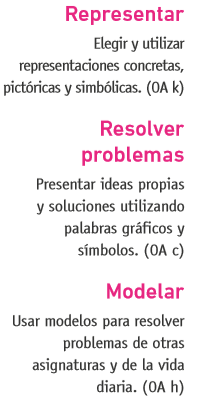 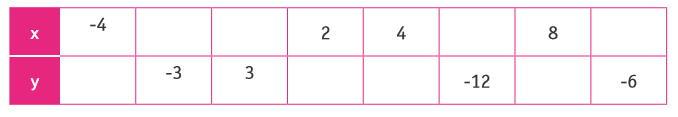 